Отчет о проведении районного конкурса пионерских агитбригад.Существует много способов выражения своих идей и мыслей. Человечество придумало множество форм пропаганды и агитации. Одной из таких форм является «агитбригада».9 января 2019 года в 1000 на базе МБУ ДО «Дом детского творчества» прошел районный конкурс пионерских агитбригад, посвящённый «Десятилетию детства». Тема конкурса: «Мирное небо над головой».Выступления команд  были содержательными, направленными на нравственно – патриотическое воспитание;   состояли  из драматургических, хореографических и музыкальных миниатюр, направленных на формирование положительного имиджа пионерской организации.В конкурсе приняли участие 7 образовательных организаций:По итогам конкурса: III место - МБОУ «Гимназия г. Болхова» III место - МБОУ «СОШ №3»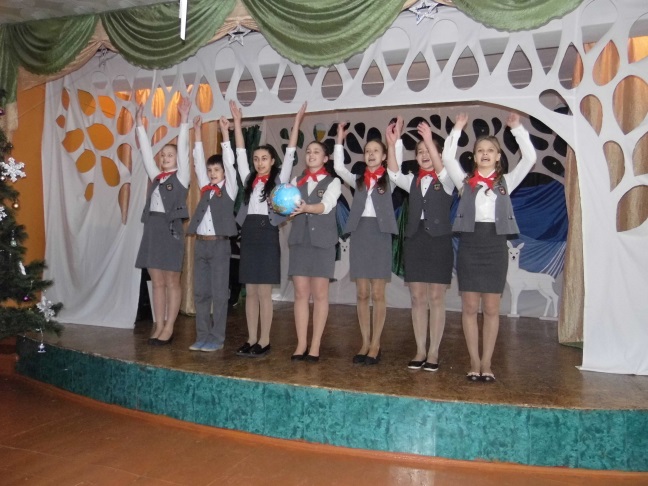 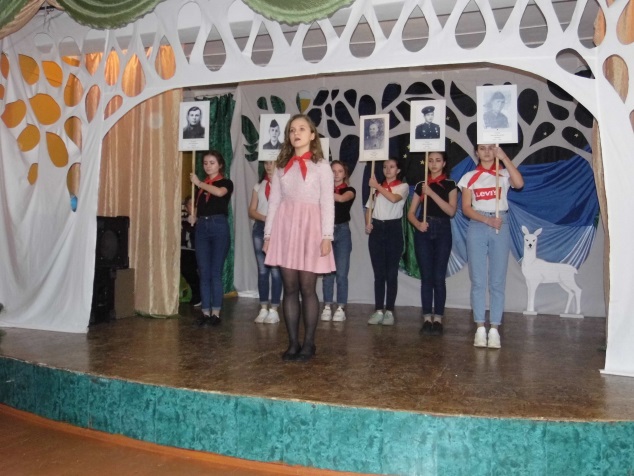 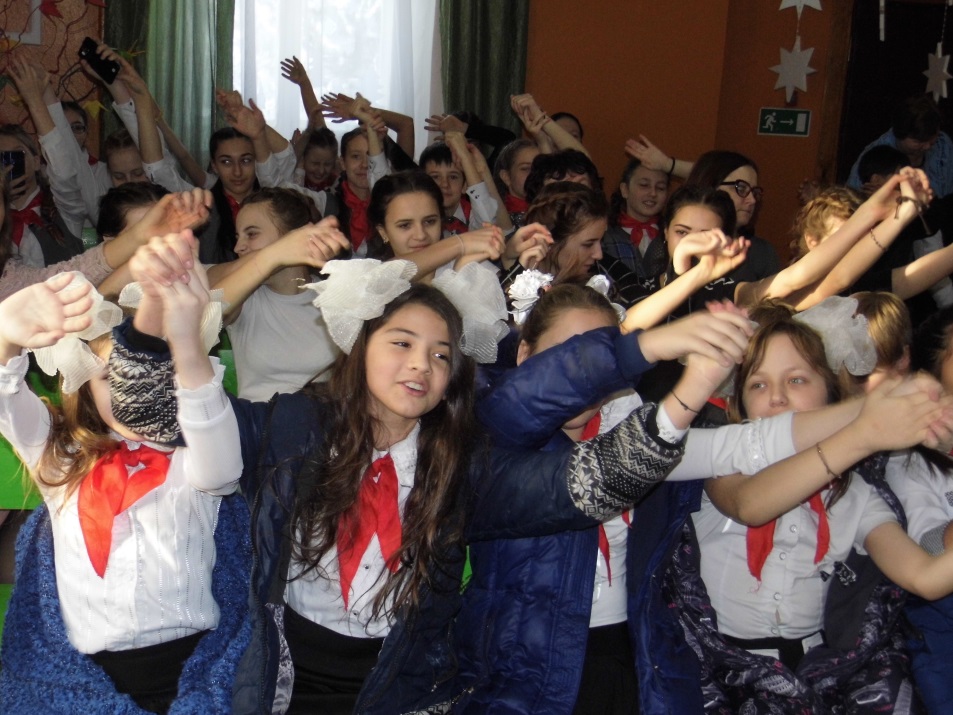 